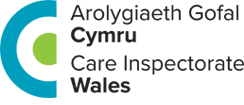 Parent SurveyHow well are social services supporting disabled children?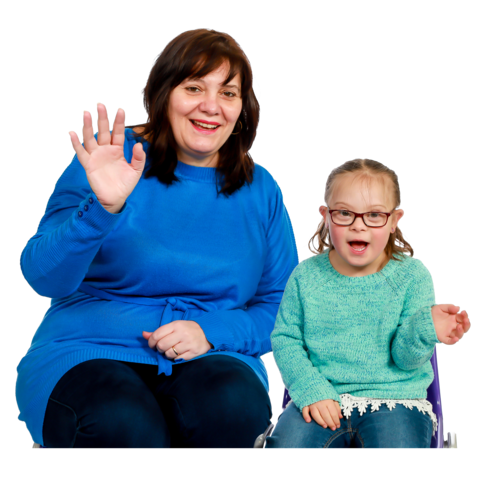 This document was written by Care Inspectorate Wales. It is an easy read version of their document ‘Parent Survey’.About this surveyWe are Care Inspectorate Wales.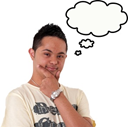 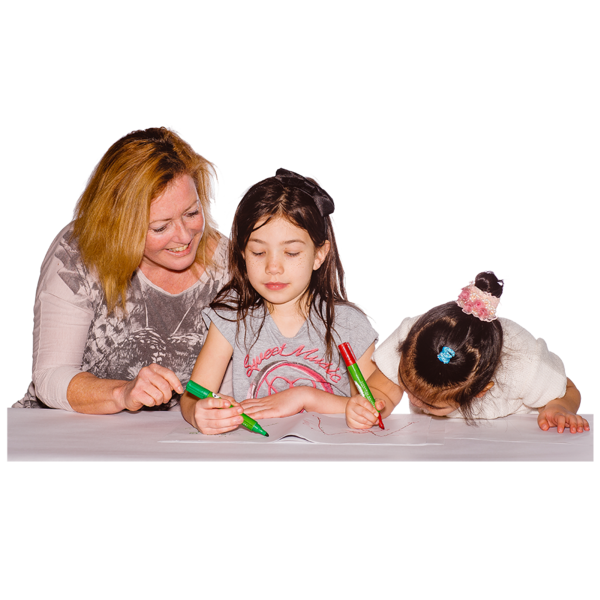 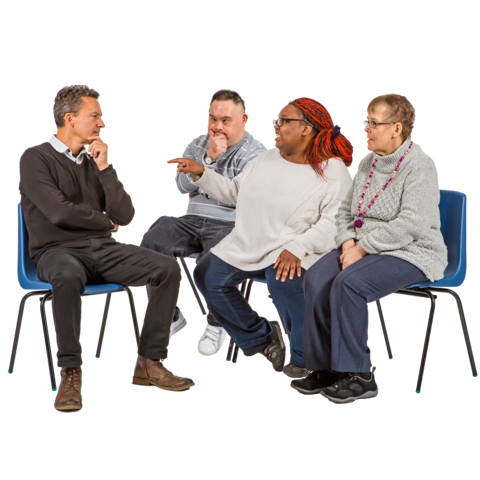 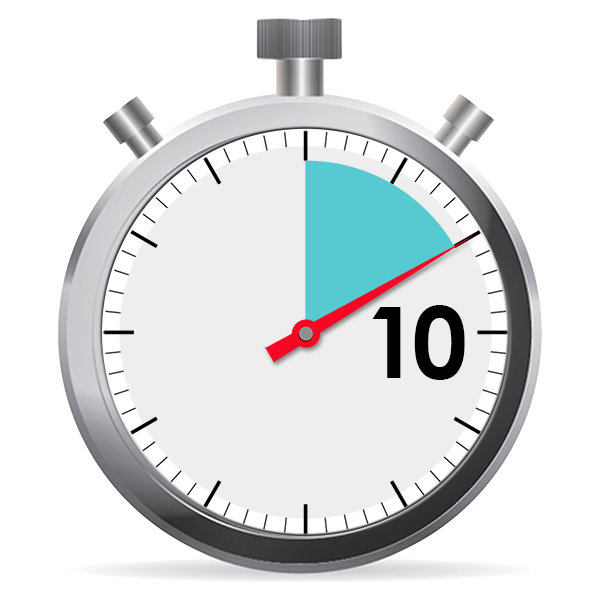 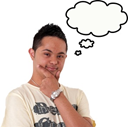 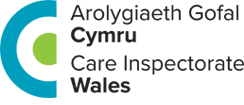 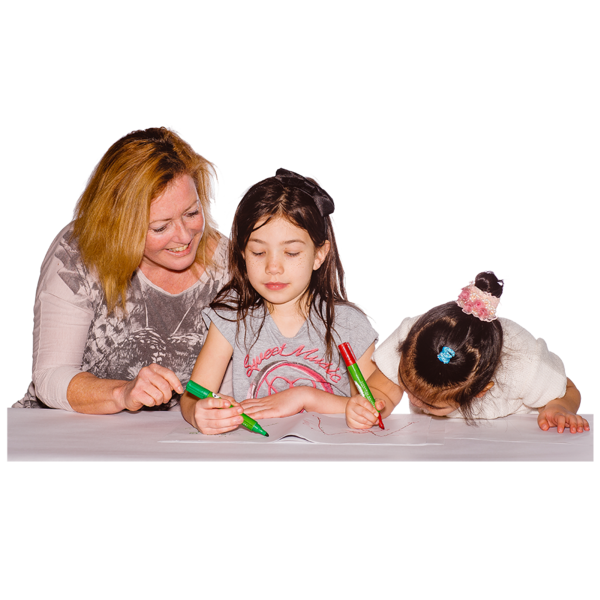 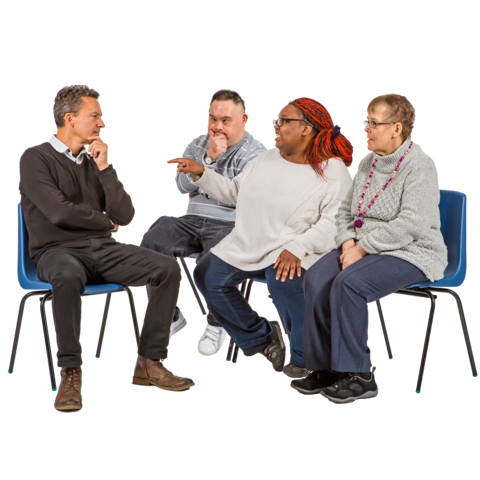 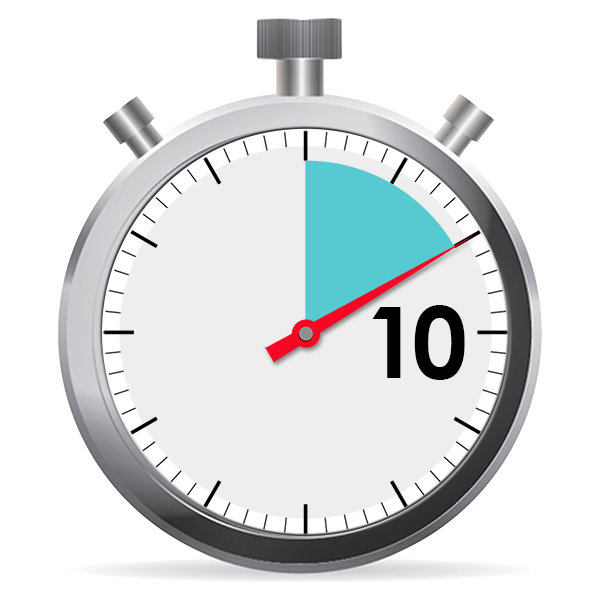 We are checking how social services across Wales are supporting disabled children. 


We want to know what parents of disabled children think. What parents think is a very important part of our work.  This survey should take 5 to 10 minutes to complete.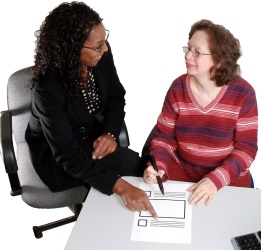 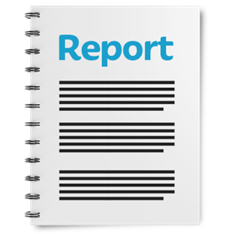 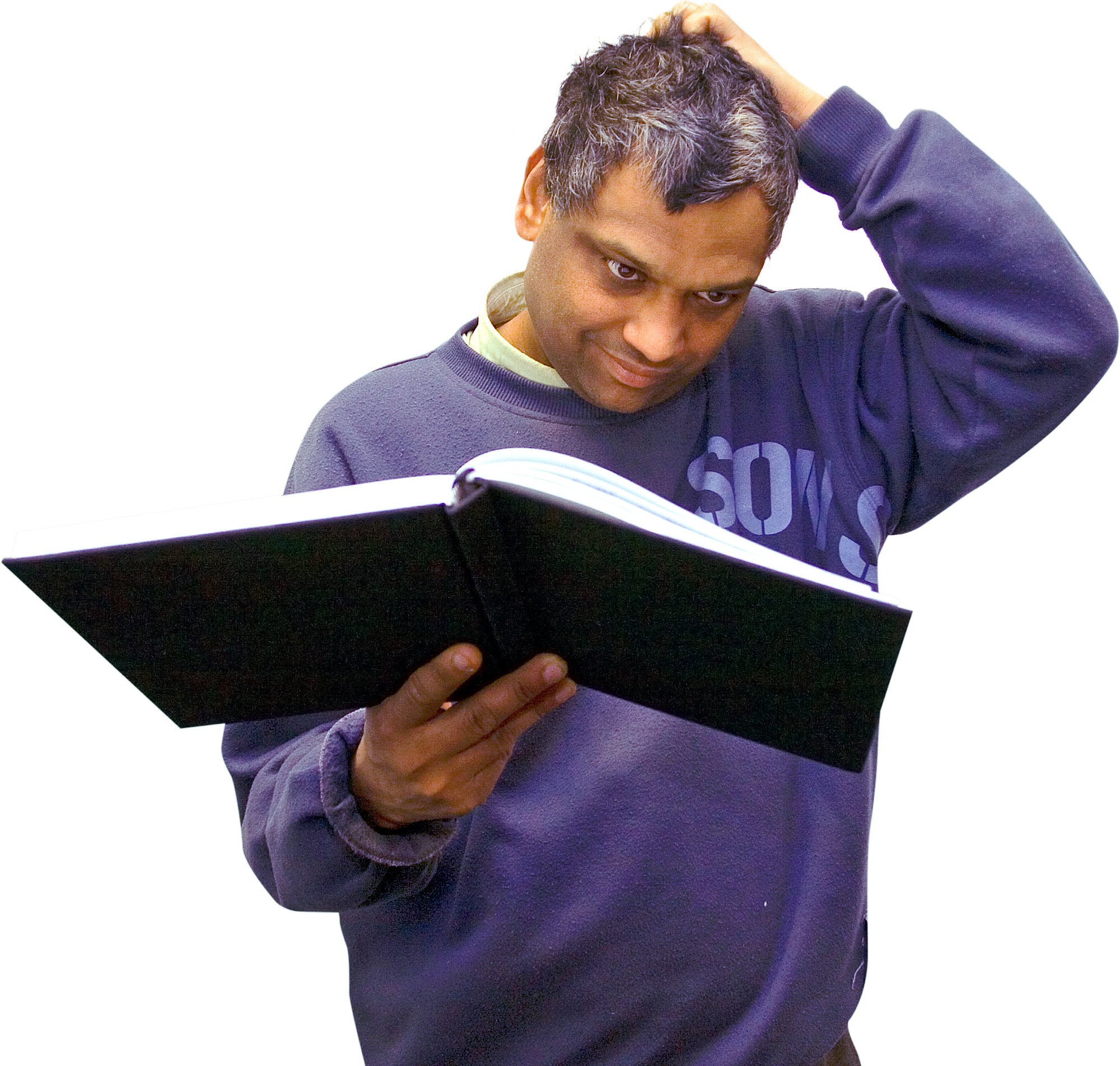 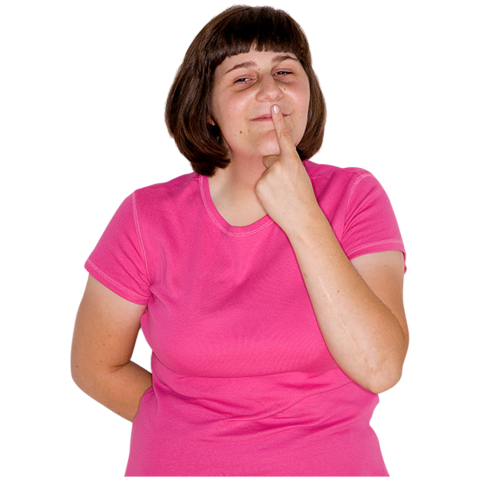 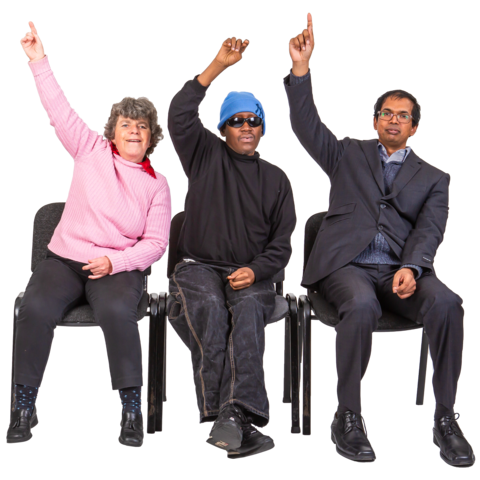 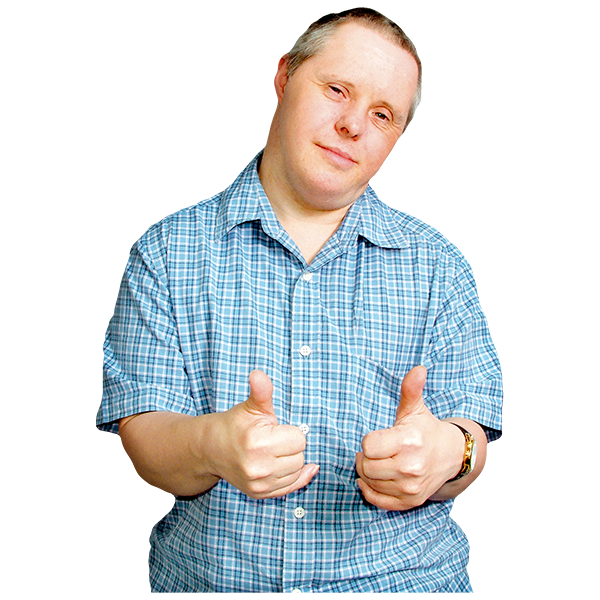 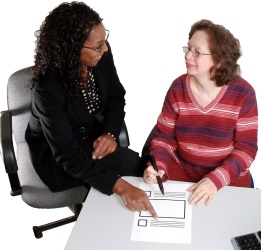 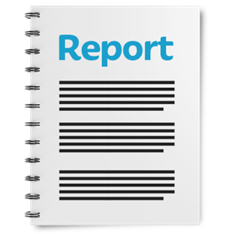 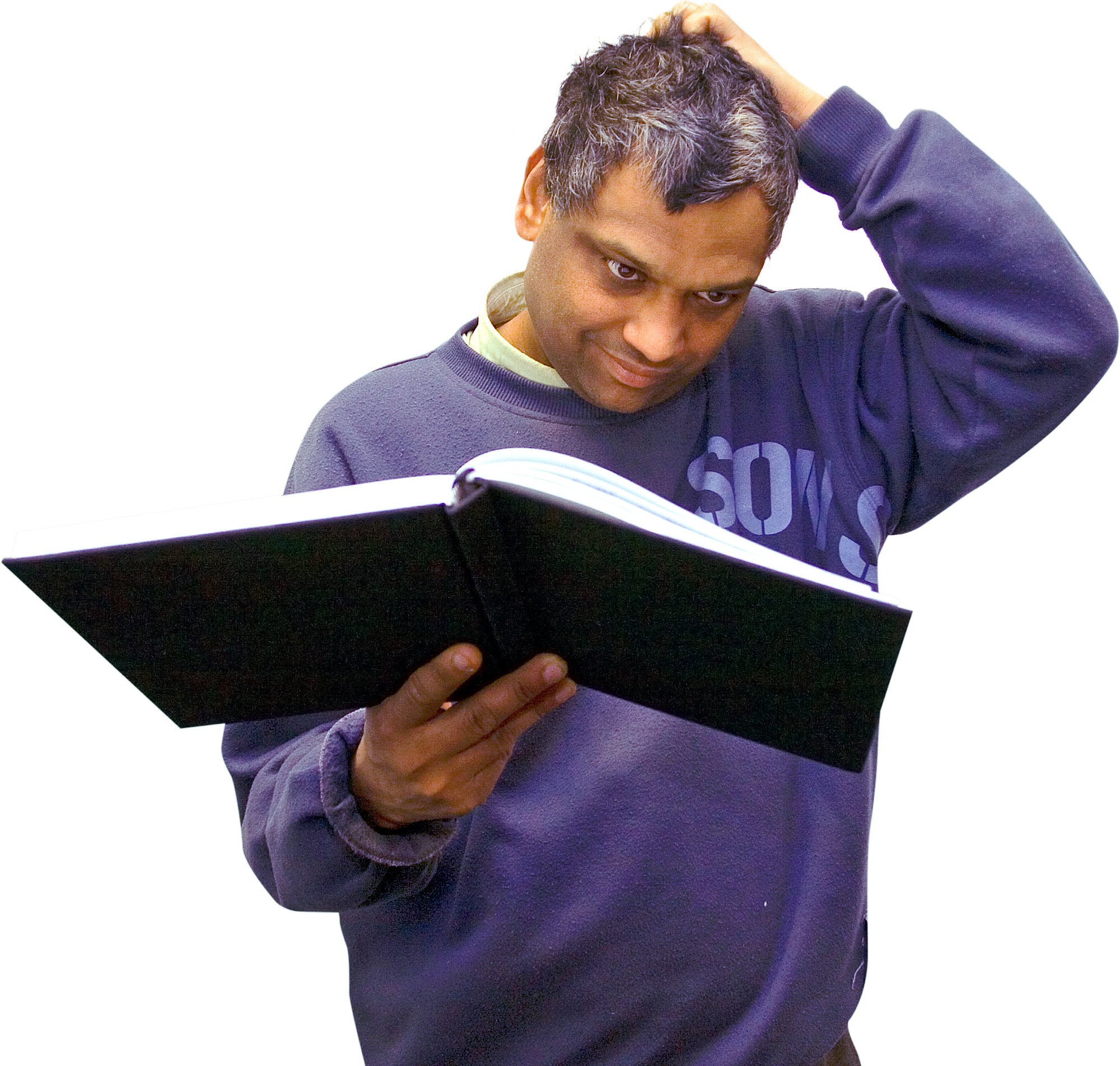 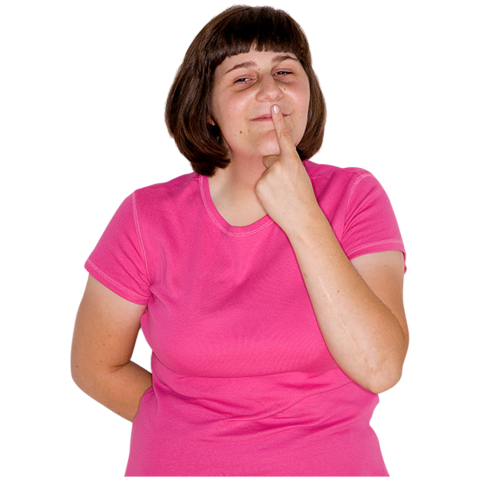 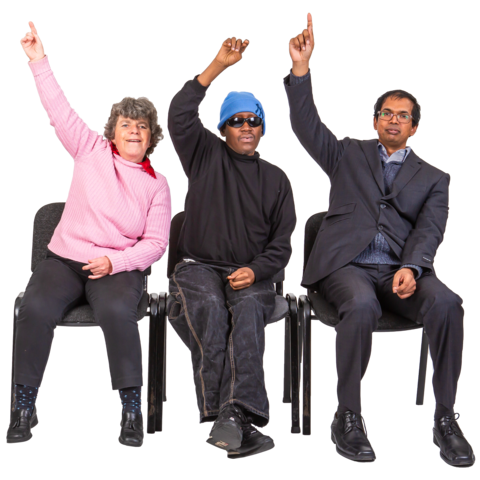 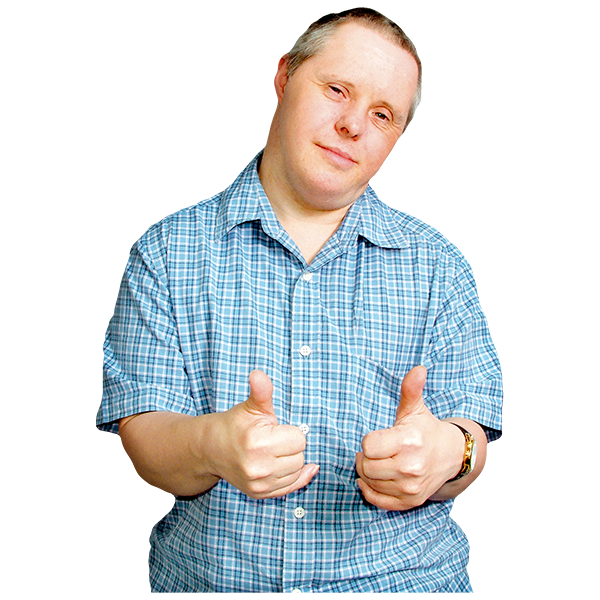 You may need support to read and understand this document. Ask someone you know to help you.Words in bold blue writing may be hard to understand. They have been explained in a blue box. And you can check what they mean page 18.
We do not need to know your name. We will only ask where you live in Wales. This is so we know which services you are talking about. Once we have checked social services we will write reports about what we have found out. You can read these at: https://careinspectorate.wales
If you have any questions about this survey please email us at: CIWLocalAuthority@gov.wales or ring us on 0300 7900 126.Thank you for your time.Having your views heardGetting help and support Working together People from social services, schools, hospitals and other public groups need to work together to help support disabled children. We will call these people professionals. Well-being Hard WordsAssessment An assessment is a way of finding out if someone needs help and support.Carer’s assessment A carer’s assessment is when social services ask your views about your care responsibilities and what is important for you.ProfessionalsProfessionals are people who work in certain jobs. Like social services, schools and hospitals. 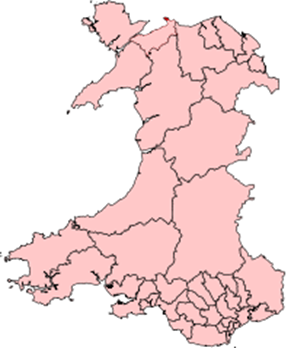 Where in Wales do you live?Blaenau GwentMerthyr TydfilBridgendMonmouthshire CaerphillyNeath Port Talbot CardiffNewportCarmarthenshirePembrokeshire CeredigionPowys ConwyRhondda Cynon Taf DenbighshireSwansea FlintshireTorfaen GwyneddVale of Glamorgan Isle of AngleseyWrexham 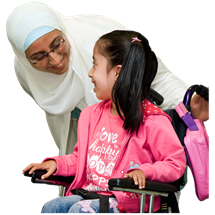 Do you care for a disabled child under the age of 18?Do you care for a disabled child under the age of 18?Do you care for a disabled child under the age of 18?Do you care for a disabled child under the age of 18?YesNo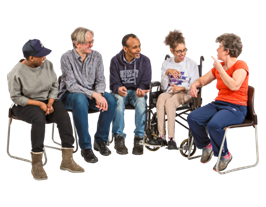 Has your social services department asked you what you think about services for disabled children? And how they could be better? Has your social services department asked you what you think about services for disabled children? And how they could be better? Has your social services department asked you what you think about services for disabled children? And how they could be better? Has your social services department asked you what you think about services for disabled children? And how they could be better? YesNo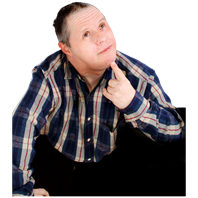 Do you think that what parents think makes any difference to services for disabled children?No, not at allNot reallyI do not knowYes, a bit  Yes, a lot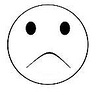 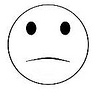 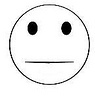 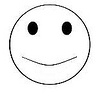 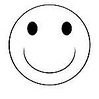 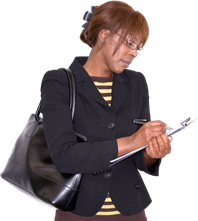 Have you ever been offered a carer’s assessment?Have you ever been offered a carer’s assessment?Have you ever been offered a carer’s assessment?Have you ever been offered a carer’s assessment?YesNo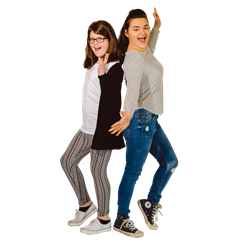 Do you have other children under 18 years old?Do you have other children under 18 years old?Do you have other children under 18 years old?Do you have other children under 18 years old?YesNo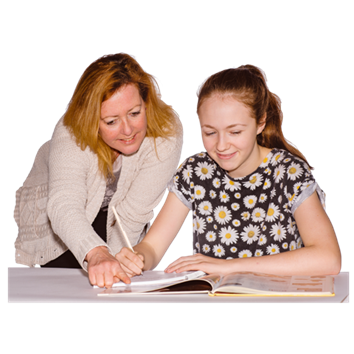 Do you think it would help your other children to have extra support?No, not at allNot reallyI do not knowYes, a bit  Yes, a lot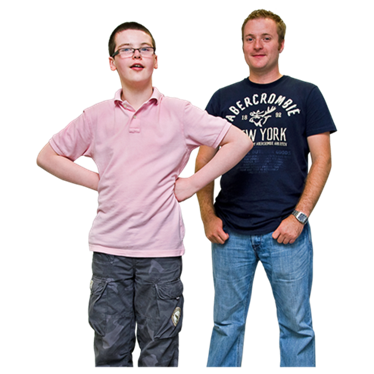 Does your disabled child have a social worker or other worker from social services?Does your disabled child have a social worker or other worker from social services?Does your disabled child have a social worker or other worker from social services?Does your disabled child have a social worker or other worker from social services?YesNo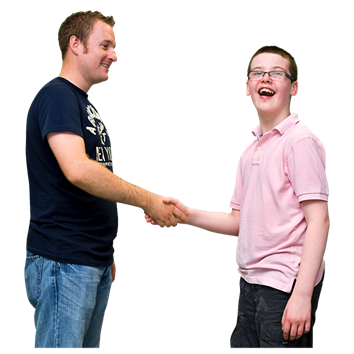 How well has the social worker got to know your child?Not at allNot very wellWell  Very well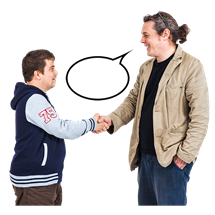 How well has the social worker learned to communicate with your child?Not at allNot very wellWell  Very well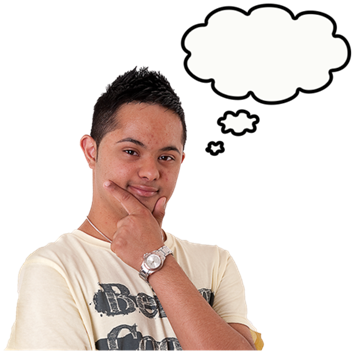 If you have anything else to say about your disabled child’s social worker please tell us in the box: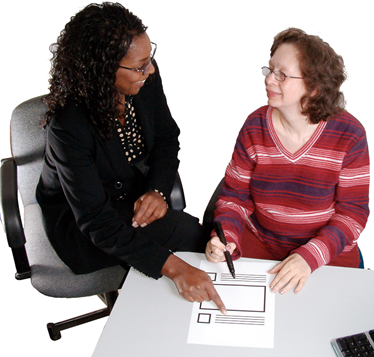 In the last year, have you asked social services for any help? This also includes if somebody asked social services for you.In the last year, have you asked social services for any help? This also includes if somebody asked social services for you.In the last year, have you asked social services for any help? This also includes if somebody asked social services for you.In the last year, have you asked social services for any help? This also includes if somebody asked social services for you.YesNoWhen you asked for help from social services, how helpful were they? Not at all helpfulOnly a bit helpfulHelpful Very helpful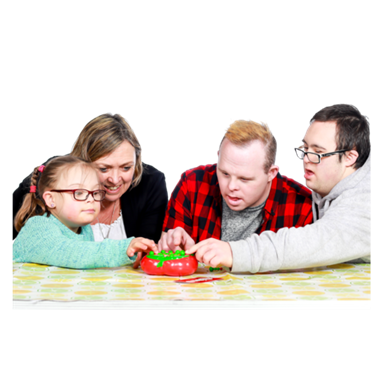 In the last year, have you told social services that you need support with looking after your disabled child?In the last year, have you told social services that you need support with looking after your disabled child?In the last year, have you told social services that you need support with looking after your disabled child?In the last year, have you told social services that you need support with looking after your disabled child?YesNo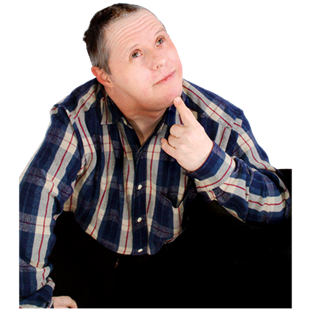 How helpful did you find these support services?Not at all helpfulOnly a bit helpfulVery helpfulI did not use the services  I was not offered any services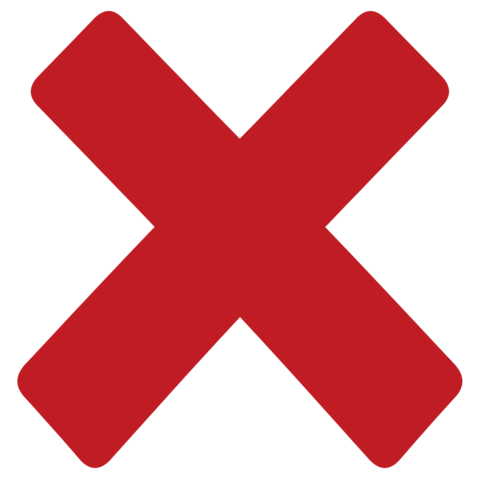 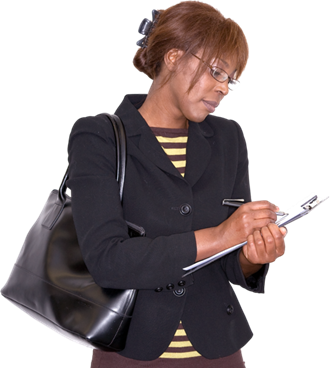 In the last year, has your disabled child been assessed by social services?In the last year, has your disabled child been assessed by social services?In the last year, has your disabled child been assessed by social services?In the last year, has your disabled child been assessed by social services?YesNo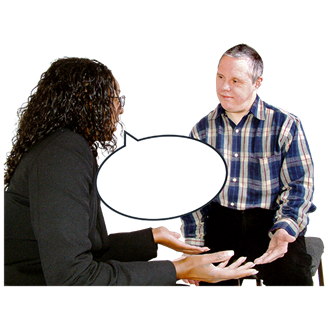 When your disabled child was being assessed, did you feel like you were being included and listened to?I did not feel included at allI did not feel very includedI do not knowYes, I felt quite included  Yes, I felt very included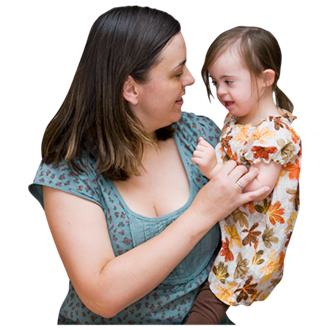 Is your disabled child under 5 years old?Is your disabled child under 5 years old?Is your disabled child under 5 years old?Is your disabled child under 5 years old?YesNo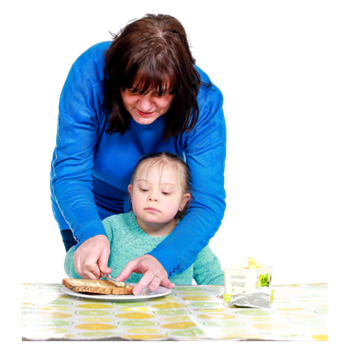 Is there enough childcare in your area for your disabled child? This includes things like:NurseriesPlaygroupsChildmindersThere is not enough childcare in my areaI do not knowThere is enough childcare but not a lot of choiceYes, there is a lot of different childcare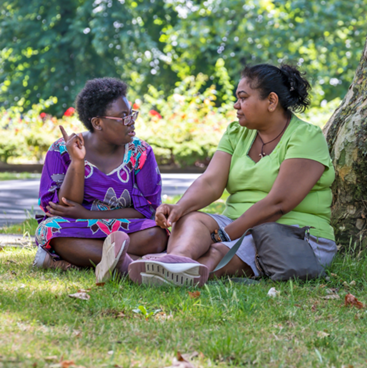 Have you asked social services for help so you can take time off from caring for your disabled child? This could be things like:Short breaks away from homeBabysitting servicesChild minding.Have you asked social services for help so you can take time off from caring for your disabled child? This could be things like:Short breaks away from homeBabysitting servicesChild minding.Have you asked social services for help so you can take time off from caring for your disabled child? This could be things like:Short breaks away from homeBabysitting servicesChild minding.Have you asked social services for help so you can take time off from caring for your disabled child? This could be things like:Short breaks away from homeBabysitting servicesChild minding.YesNo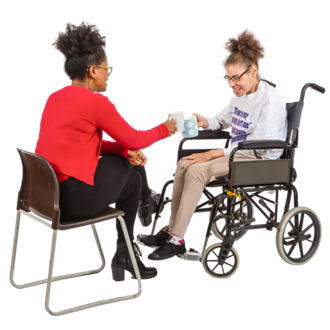 Did you get support so that you could have a break?Did you get support so that you could have a break?Did you get support so that you could have a break?Did you get support so that you could have a break?YesNoIf you have anything else to say about getting support to take a break please tell us in the box: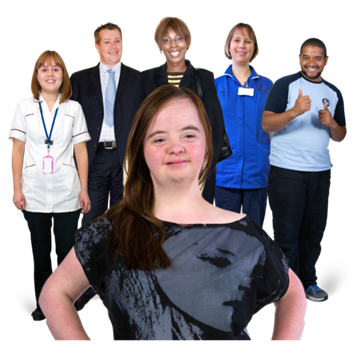 How well have professionals worked together to help your child get the best education?Not well at allNot very wellThis question does not apply to meWellVery well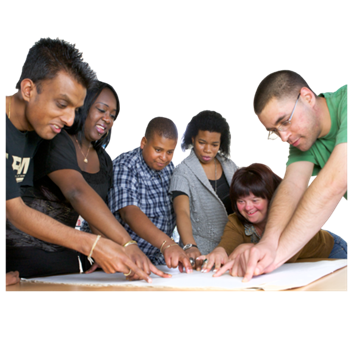 How well have professionals worked together to plan changes for your child? Changes could include:Changing schoolsMoving into supported livingLiving independentlyNot well at allNot very wellThis question does not apply to meWell  Very well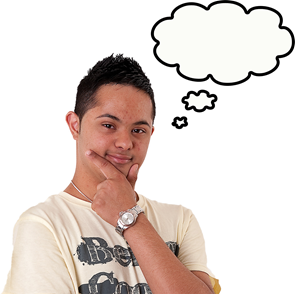 If you have anything else to say about professionals working together please tell us in the box: 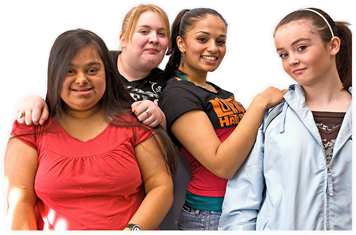 Are there enough activities in your area for your disabled child to have fun and make friends?There are no or hardly any activitiesThere are not many activitiesI do not knowThere are enough activities but not much choiceYes, there are lots of activities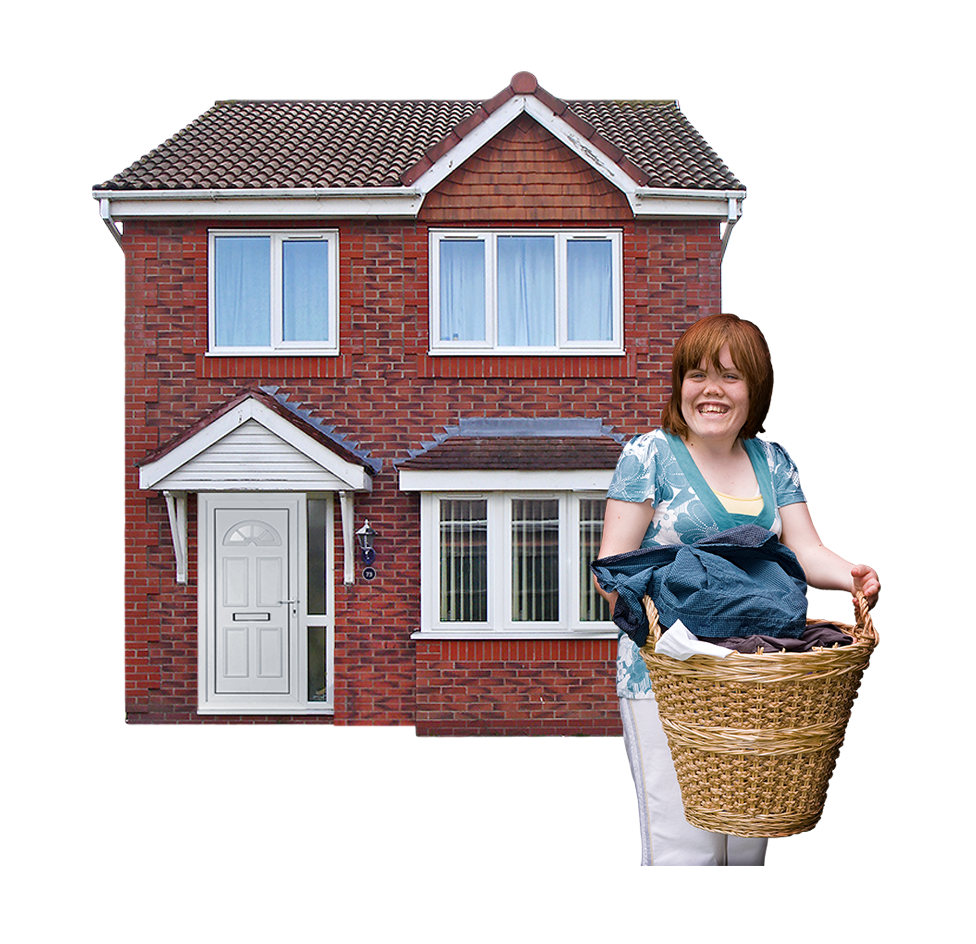 Do you feel like you have support to help your disabled child be more independent?I have no or hardly any supportNo, I do not have much support I do not know  Yes, I have some supportYes, I have lots of support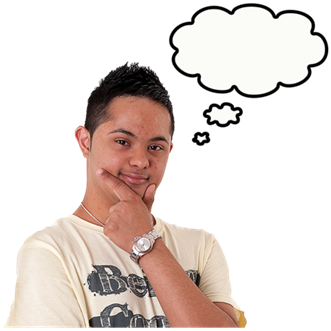 If you have anything else you would like to say about your experiences please tell us in the box: 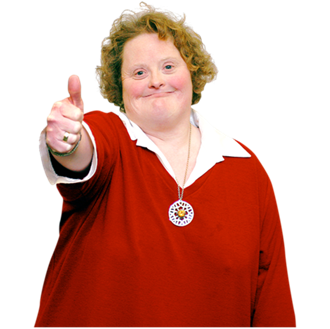 Thank you for your views. 